2015 Student Startups Competition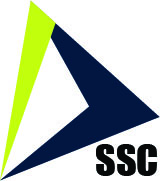 Individual Essay
- This application form should be completed in English.
- Please choose 3 topics (within 300 words for each) and write down your essay below.
- Please send before February 20th to e-mail: studentstartups.th@gmail.com Personal Information Personal Information Personal Information Personal InformationFull name in EnglishFull name in ThaiDate of BirthMonth/Day/YearEssay of Student Entrepreneurial ChallengeEssay of Student Entrepreneurial ChallengeEssay of Student Entrepreneurial ChallengeEssay of Student Entrepreneurial ChallengeTOPICS (Choose 3 out of 7, within 300 words for each topic)What does entrepreneurship mean to you?Software or Hardware? What is the trend of innovation?Women entrepreneurs: what are the opportunities & challenges? Who do you admire as an entrepreneur? What is Design Thinking?Nature vs. Nurture: Are entrepreneurs born or taught?What global arenas or industry are “under innovated”?TOPICS (Choose 3 out of 7, within 300 words for each topic)What does entrepreneurship mean to you?Software or Hardware? What is the trend of innovation?Women entrepreneurs: what are the opportunities & challenges? Who do you admire as an entrepreneur? What is Design Thinking?Nature vs. Nurture: Are entrepreneurs born or taught?What global arenas or industry are “under innovated”?TOPICS (Choose 3 out of 7, within 300 words for each topic)What does entrepreneurship mean to you?Software or Hardware? What is the trend of innovation?Women entrepreneurs: what are the opportunities & challenges? Who do you admire as an entrepreneur? What is Design Thinking?Nature vs. Nurture: Are entrepreneurs born or taught?What global arenas or industry are “under innovated”?TOPICS (Choose 3 out of 7, within 300 words for each topic)What does entrepreneurship mean to you?Software or Hardware? What is the trend of innovation?Women entrepreneurs: what are the opportunities & challenges? Who do you admire as an entrepreneur? What is Design Thinking?Nature vs. Nurture: Are entrepreneurs born or taught?What global arenas or industry are “under innovated”?3. Academic Information3. Academic Information3. Academic Information3. Academic InformationTopic 1: Topic 1: Topic 1: Topic 1: Topic 2:Topic 2:Topic 2:Topic 2:Topic 3:Topic 3:Topic 3:Topic 3: